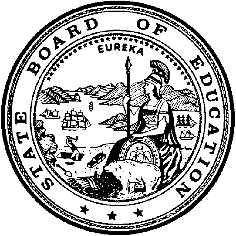 California Department of EducationExecutive OfficeSBE-003 (REV. 11/2017)tlsb-cfird-may19item03California State Board of Education
May 2019 Agenda
Item #13SubjectMathematics Framework for California Public Schools: Kindergarten Through Grade Twelve, 2021 Revision: Approval of the Timeline and Curriculum Framework and Evaluation Criteria Committee Application Form.Type of ActionAction, InformationSummary of the Issue(s)California Education Code (EC) Section 60207 requires the State Board of Education (SBE) to adopt a revised mathematics curriculum framework and evaluation criteria for the adoption of mathematics instructional materials aligned to the California Common Core State Standards for Mathematics (CA CC for Mathematics). California Code of Regulations, Title 5 (5 CCR), Section 9511, allows the SBE to establish a Curriculum Framework and Evaluation Criteria Committee (CFCC) to assist in the development of curriculum frameworks and evaluation criteria and lists the requirements regarding the recruitment process and qualifications for members of the CFCC. This item is the first in what will be a series of items regarding the 2021 revision of the Mathematics Framework for California Public Schools: Kindergarten Through Grade Twelve (Mathematics Framework).RecommendationThe California Department of Education (CDE) recommends that the SBE approve the following:The timelineCFCC application form for the 2021 revision of the Mathematics Framework.[The 2021 revision of the Mathematics Framework is contingent on the provision of funds by the Department of Finance for this work.]Brief History of Key IssuesThe SBE adopted the CA CC for Mathematics with California additions in August 2010, and subsequently adopted revisions to the standards in January 2013. These standards became the current subject-matter standards in mathematics. The SBE adopted the Mathematics Framework for California Public Schools: Kindergarten Through Grade Twelve, 2013 Revision in November 2013. The SBE will adopt a 2021 revision of the Mathematics Framework per California Education Code Section 60200(b)(1). This revision will update the guidance for teachers, administrators, and other educational decision-makers to ensure effective implementation of the CA CC for Mathematics standards.The revision of the Mathematics Framework is a multi-step process. It involves educators, content experts, and other stakeholders who serve as members of the four focus groups, which are convened by the CDE, IQC, and the CFCC, appointed by the SBE. Throughout the revision process, there are opportunities for public input at focus group, CFCC, IQC, and SBE meetings and during two 60-day public review periods. The draft Timeline (Attachment 1) outlines the major steps in the framework revision process. The IQC’s role is to make recommendations to the SBE on CFCC appointments, approve a draft document for field review, revise the document based upon field review comments, and recommend the draft framework to the SBE. The framework revision process requires action by the SBE at key points, including the approval of a timeline and CFCC application form (Attachment 2) as first steps in the process. Additional SBE actions in 2019 include the appointment of CFCC members and approval of guidance to direct the CFCC’s work. In 2021, the SBE will take action on the IQC’s recommendation regarding adoption of the revised framework for mathematics.In addition to making recommendations on the appointment of CFCC members and the adoption of the revised framework, the IQC and its Mathematics Subject Matter Committee (MSMC) assist the SBE by ensuring that the CFCC follows the guidance approved by the SBE.Summary of Previous State Board of Education Discussion and ActionJanuary 2013: The SBE adopted the revised California Common Core State Standards for Mathematics.November 2013: The SBE adopted the Mathematics Framework for California Public Schools: Kindergarten Through Grade Twelve, 2013 Revision.Fiscal Analysis (as appropriate)The cost to revise the Mathematics Framework is anticipated to be an estimated total of $350,000 over three budget years, 2019–2020, 2020–2021, and 2021–2022. This cost includes the expenses of the focus groups the CFCC, and the meetings of the IQC and MSMC.Costs to revise the Mathematics Framework will be paid by State General Fund dollars. [The 2021 revision of the Mathematics Framework is contingent on the provision of funds by the Department of Finance for this work.]Attachment(s)Attachment 1: Draft 2021 Revision of the Mathematics Framework for California Public Schools, Kindergarten Through Grade Twelve Schedule of Significant Events (2 pages)Attachment 2: Draft Application for Appointment to the Mathematics Curriculum Framework and Evaluation Criteria Committee (9 pages)DRAFT2021 Revision of the Mathematics Framework for California Public Schools, Kindergarten Through Grade Twelve
Schedule of Significant EventsNot yet approved by the State Board of Education and pending if funding is provided in the state budget for the framework revisionDraft Application for Appointment to the
Mathematics Curriculum Framework and Evaluation Criteria CommitteeApplications must be received by 3 p.m., August 15, 2019The State Board of Education (SBE) is recruiting members of the Mathematics Curriculum Framework and Evaluation Criteria Committee (CFCC). The CFCC will play a significant role in the revision of the Mathematics Framework for California Public Schools, Kindergarten Through Grade Twelve (Mathematics Framework). The Mathematics Framework will be revised to reflect current statutes and research in mathematics education. The CFCC provides input on the initial draft of the revised framework in accordance with guidelines approved by the SBE.CFCC members include single subject and multiple subject credentialed teachers; school, district, and county administrators; college and university personnel representing academic departments and schools of education; and representatives of citizen groups, educational organizations, industry, or other agencies. The Instructional Quality Commission (IQC), which serves as an advisory body to the SBE, recommends applicants for the CFCC to the SBE.Serving on the CFCC represents a significant commitment of time and personal energy. Between February 2020 and August 2020, CFCC members will participate in six meetings (two days each) in Sacramento and spend a considerable amount of time between meetings reviewing or researching portions of framework drafts. Travel and per diem costs are reimbursed at standard state rates; however, no stipend or substitute pay is provided.In order to have a wide representation of members (experience, education, expertise, and geographic area), we request the following information.Instructions:Answer all of the questions. An asterisk (*) denotes a required field.After answering all of the questions on a page, select the “Next” button.You must submit a résumé or brief curriculum vitae with your application.On the last page of the application, select the “Preview” button.On the next screen, review all of your responses, and then select the “Submit” button on the bottom of the screen.After you have submitted the application, save your Confirmation ID given on the next page. Select the “Print” button to obtain a hard copy. Select the “Download Application in pdf” button to download a pdf version of your application for your records.Personal and Professional InformationFirst Name:MI:Last Name:Home Street Address:::Home Zip Code:Home Phone: Personal Email:Work Phone:Work Email:Employer’s Business Name:Position Title:Business Street Address:::Business Zip Code:Business Phone:Current Position(s):Check all that apply.Teacher in public/charter school providing instruction to students in transitional kindergarten/kindergarten or grades one to twelveTeacher in private school providing instruction to students in transitional kindergarten/kindergarten or grades one to twelveTeacher not providing instruction to students in transitional kindergarten/kindergarten or grades one to twelve (e.g., mentor teacher, instructional coach, or certificated teacher employed by school districts or county offices of education who is not in a position that requires a service credential with a specialization in administrative services)School Principal/Administrator/Vice PrincipalDistrict AdministratorCounty Office of Education AdministratorSchool Board MemberCollege/University FacultyProfessional Organization Representative/StaffCommunity MemberParent/Guardian of TK–12 StudentOther (please explain):Grade Levels of Expertise:Check all that apply.TKK–23–56–89–12Post-SecondaryOther Grade Levels  (please specify):Subjects Taught:Check all that apply.TK–6 Multiple Subjects Classroom6–8 Mathematics9–12 Mathematics: Algebra9–12 Mathematics: Geometry9–12 Mathematics: Integrated9–12 Mathematics: Statistics9–12 Mathematics: CalculusHigher Education: MathematicsHigher Education: Mathematics EducationOther subject not mentioned above (please specify):Years Teaching in a TK–12 Environment:1–56–1010–20More than 20Experience Teaching English Learners:Have you provided effective instruction to English learners?YesNoIf yes, at what grade levels and for how many years? List any specialized credential, certificate, authorization, or training in this area.Experience Teaching Students with Disabilities:Have you provided effective instruction to students with disabilities?YesNoIf yes, at what grade levels and for how many years? List any specialized credential, certificate, authorization, or training in this area.Highest Degrees/Certifications:List the four highest academic degrees and/or certifications you have earned and the awarding institution. List your highest achievement first.Degree/Certification #1:Institution #1:Degree/Certification #2:Institution #2:Degree/Certification #3:Institution #3:Degree/Certification #4:Institution #4:Gender (optional):MaleFemaleDecline to stateOtherEthnicity (optional):Please select all that apply from below:Hispanic/LatinoAmerican Indian or  NativeAsianBlack or African AmericanNative Hawaiian or Other Pacific IslanderWhiteDecline to StateOtherMathematics Education Experience and ExpertiseStandards-Based Instructional Experience:Describe a California State Standards for Mathematics-based lesson you have taught or developed. Use 5,000 characters or less. NOTE: Any information in excess of 5,000 characters will not be considered.Planning Instruction for a Diverse Student PopulationUsing the lesson described above, explain how you did/would approach planning this instruction so that it is appropriate and meets the needs of students of all races, genders, ethnic and cultural backgrounds, students with disabilities, and students who are English learners. Use 5,000 characters or less. NOTE: Any information in excess of 5,000 characters will not be considered.Areas of Expertise and Leadership:Check all the mathematics content areas that apply.Preschool – Transitional KindergartenGrades K–2Grades 3–5Grades 6–8AlgebraGeometryTransformational GeometryIntegrated MathematicsStatisticsCalculusOtherDescribe how your education and experience have prepared you to serve as a member of the Mathematics CFCC. As part of your response, please describe your knowledge of and experience with the California Common Core State Standards for Mathematics, in particular, in one or more of the mathematics content areas you checked above, and your expertise in providing instruction that supports students’ mathematics learning, developing student assessments, and serving as an instructional leader. Use 3,000 characters or less. NOTE: Any information in excess of 3,000 characters will not be considered.Previous Committee Experience: Have you ever served on a committee that was engaged in the development of standards or curriculum or the review of instructional materials? If yes, briefly detail your experience. Use 1,000 characters or less. NOTE: Any information in excess of 1,000 characters will not be considered.Relationship with Publishers: Conflict of Interest Disclosure StatementYour answers below will serve as the disclosure of certain information as required by the “Statement of Activities that are Inconsistent, Incompatible, or in Conflict with Duties of a Member of an Educational Policy Advisory Commission or a Committee or Panel Thereof,” as amended January 1978, and California Code of Regulations, Title 5, Education, Section 18600. Your answers will be the basis for an eligibility ruling in the event some activity appears to be inconsistent, incompatible, or in conflict with the duties assigned to the CFCC.For the questions below, “immediate family” is defined as your spouse and dependent children (California Government Code Section 82029).Question 1:Do you or a member of your immediate family have, or have you had, a business relationship at any time over the last 12 months with a publisher that produces instructional materials for California? If YES, list the company(-ies) that you have dealt with and the amount (if any) of remuneration received. Use 1,000 characters or less. NOTE: Any information in excess of 1,000 characters will not be considered.YesNoUncertainQuestion 2:Are you currently employed by or under contract to any person, firm, or organization which will do business with or submit instructional material to the California Department of Education (CDE)? If YES or UNCERTAIN, please explain and provide as much detail as possible, including name of firm, nature of contract, dates of contract, and compensation. Use 1,000 characters or less. NOTE: Any information in excess of 1,000 characters will not be considered.YesNoUncertainQuestion 3:Have you ever been employed by or had any other kind of contractual relationship with any person, firm, or organization doing business with, or submitting instructional materials to, the CDE? If YES or UNCERTAIN, please explain and provide as much detail as possible, including name of firm, nature of contract, dates of contract, and compensation. Use 1,000 characters or less. NOTE: Any information in excess of 1,000 characters will not be considered.YesNoUncertainQuestion 4:Do you expect to receive any royalty payments during your period of service on the Mathematics CFCC? If YES or UNCERTAIN, please explain and provide as much detail as possible, including name of firm, nature of contract, dates of contract, and compensation. Use 1,000 characters or less. NOTE: Any information in excess of 1,000 characters will not be considered.YesNoUncertainQuestion 5:Were you or any member of your immediate family an author, contributor, or editor of (or consultant on) any textbook, other curriculum material, or project proposal that is likely to be submitted to the CDE? If YES or UNCERTAIN, please explain and provide as much detail as possible, including name of firm, nature of contract, dates of contract, and compensation. Use 1,000 characters or less. NOTE: Any information in excess of 1,000 characters will not be considered.YesNoUncertainQuestion 6:Have you received compensation, do you expect to receive compensation, or do you have any other kind of contractual relationship with any organization that is either a subsidiary, parent organization, or “sister organization” of any entity which will do business with your advisory body or will submit materials to your advisory body? If YES or UNCERTAIN, please explain and provide as much detail as possible, including name of firm, nature of contract, dates of contract, and compensation. Use 1,000 characters or less. NOTE: Any information in excess of 1,000 characters will not be considered.YesNoUncertainApplicant Acknowledgement/CertificationI understand that this application becomes public information when submitted. [Must check box to submit]The answers to the questions under Relationship to Publisher: Conflict of Interest Disclosure Statement are true and correct to the best of my knowledge and belief. [Must check box to submit]My supervisor and I are aware that, while travel and per diem costs will be reimbursed at standard state rates, no stipend or substitute reimbursement is provided to CFCC members. I have discussed this application with my supervisor and have received approval for release time to participate in all related activities. The CFCC meetings in Sacramento are tentatively scheduled for February 26–27, 2020; March 25–26, 2020; April 29–30, 2020; May 27–28, 2020; June 24–25, 2020, and August 5–6, 2020. [Must check box to submit]Supervisor/Employer Information and Professional ReferencesSupervisor/EmployerPlease provide contact information for the individual who can authorize release time.First Name:Last Name:Position Title:Phone:Email: (generates email message to your employer)When you submit your application form, a message will be automatically sent to the employer’s email address you enter above.[sent from mathframework@cde.ca.gov]Dear <First Name> <Last Name>:This message is being sent to notify you that <First Name> <Last Name>(<email address>), a member of your staff, has submitted an application to participate as a member of the Curriculum Framework and Evaluation Criteria Committee (CFCC) for the 2021 revision of the California Mathematics Framework. If appointed by the State Board of Education, the candidate is committing to attend a sequence of meetings and to support the revision of the Mathematics Framework. Committee members will attend six (two-day) meetings at the California Department of Education in Sacramento from February 2020 through August 2020 and will devote significant time outside of the meetings to review draft framework chapters. (The CFCC meetings are tentatively scheduled for February 26–27, 2020; March 25–26, 2020; April 29–30, 2020; May 27–28, 2020; June 24–25, 2020; and August 5–6, 2020.) Travel and per diem costs are reimbursed at standard state rates; however, no stipend or substitute pay is provided.Professional ReferencesPlease provide the names and contact information for at least one and up to three professional references.First Name:Last Name:Position Title:Institution:Street Address:City:State:Zip Code:Phone:Email: First Name:Last Name:Position Title:Institution:Street Address:City:State:Zip Code:Phone:Email:First Name:Last Name: Position Title:Institution:Street Address:City:State:Zip Code:Phone:Email:Upload a Résumé or Curriculum VitaeNote: Please attach a current résumé or brief curriculum vitae as it relates to your educational background and experience in mathematics in transitional kindergarten through grade twelve and/or higher education. If you are a classroom teacher, list the classes you are currently teaching, the grade level(s), and the language of instruction, if other than English. Also, please indicate any specialized training you have had in mathematics instruction in the past five years. Please limit your résumé to two or three pages and include your name on each page. Please DO NOT include a picture with your résumé. (NOTE: Any information beyond three pages will not be considered.)EventsDateInstructional Quality Commission (IQC)[1] Approves Schedule of Significant Events (Timeline) and Curriculum Framework and Evaluation Criteria Committee (CFCC) ApplicationMarch 28, 2019State Board of Education (SBE) Approves Timeline and CFCC Application (pursuant to California Code of Regulations, Title 5 [5 CCR] §9513)May 8–9, 2019Minimum 45-day Recruitment of CFCC (From Date Application Posted Through SBE Appointment of CFCC) (pursuant to 5 CCR §9513)May 15–August 15, 2019State Superintendent of Public Instruction Appoints Focus Group MembersJune 2019Four Focus Groups (pursuant to 5 CCR §9511[c])August 19, 2019; San DiegoAugust 20, 2019; Sacramento (Humboldt and Shasta)August 22, 2019; Santa Clara (Fresno)August 26, 2019; Baldwin ParkAugust 2019IQC Recommends CFCC, Receives Focus Group Input, and Recommends GuidelinesSeptember 19–20, 2019SBE Appoints CFCC, Receives Focus Group Input, and Approves Guidelines (pursuant to 5 CCR §9512)November 6–7, 2019CFCC Work (6 Meetings):February 26–27, 2020March 25–26, 2020April 29–30, 2020May 27–28, 2020June 24–25, 2020August 5–6, 2020February–August 2020IQC Approves Draft Mathematics Framework for Initial 60-Day Public Review PeriodSeptember 16–17, 2020Required 60-Day Public Review of Draft Mathematics Framework Prior to IQC Recommendation (pursuant to 5 CCR §9515[a][3])October–November 2020IQC/Subject Matter Committee Analyzes Field Review Results and Revises Draft Mathematics FrameworkJanuary 2021IQC Action on Draft Mathematics FrameworkJanuary 2021Required 60-day Public Review of Document After IQC Recommendation (pursuant to 5 CCR §9515[c])February–March 2021SBE Action on Mathematics FrameworkMay 2021